_____________________________________________________________________________________ул. Комсомольская, 19, с. Тээли, Бай-Тайгинский район, Республика Тыва, 668010тел. 8(39442) 2-13-19ЗАКЛЮЧЕНИЕО результатах внешней проверки бюджетной отчетности Управления труда и социального развития администрации Бай-Тайгинского кожууна Республики Тыва за 2012 год. с. Тээли                                                                                                  12.04.2013 г. 	Управление труда и социального развития администрации Бай-Тайгинского кожууна Республики Тыва действует на основании Положения «Об Управлении труда и социального развития администрации муниципального района «Бай-Тайгинский кожуун Республики Тыва» утвержденного постановлением администрации муниципального района «Бай-Тайгинский кожуун Республики Тыва» от 16 января 2012 года № 04.Согласно пункту 1 главы 1 Положения, Управление труда и социального развития администрации муниципального района «Бай-Тайгинский кожуун Республики Тыва» является учреждением, реализующий на территории Бай-Тайгинского кожууна государственную политику в области труда и социальной поддержки граждан.Финансирование деятельности Управления труда и социального развития осуществляется за счёт средств, предусмотренных в местном бюджете Бай-Тайгинского кожууна Республики Тыва.В результате проверки бюджетной отчётности Управления труда и социального развития за 2012 год установлено следующее:1. Бюджетная отчётность за 2012 год представлена в Контрольно-счётную палату муниципального района «Бай-Тайгинский кожуун» 15 марта 2013 года, что соответствует срокам её представления, установленным Положением о бюджетном процессе в муниципальном районе «Бай-Тайгинский кожуун Республики Тыва», утверждённым решением Хурала представителей муниципального района от 5 мая 2010 года № 5.2. Управление труда и социального развития администрации муниципального района «Бай-Тайгинский кожуун Республики Тыва» составляет и представляет годовую, квартальную и месячную отчетности об исполнении бюджета по формам согласно Инструкции утвержденной Приказом Министерства финансов Российской Федерации от 28.12.2010 года №191н (далее Инструкция 191н). Формы, представленные в Контрольно-счетную палату муниципального района, соответствуют формам согласно указанной Инструкции. 3. Ведение бюджетного учёта в Управлении труда и социального развития осуществляет главный бухгалтер.4. В соответствии со статьёй 12 Федерального закона от 21.11.1996 года № 129-ФЗ «О бухгалтерском учёте», с приказом Министерства финансов России от 13.06.1995 года № 49 «Об утверждении методических указаний по инвентаризации имущества и финансовых обязательств» перед составлением годовой бюджетной отчётности в Управлении труда и социального развития не проведена инвентаризация. 5. Согласно п. 7 Инструкции 191н бюджетная отчетность составляется на основе данных Главной книги и (или) других регистров бюджетного учета, с обязательным проведением сверки оборотов и остатков по регистрам аналитического учета с оборотами и остатками по регистрам синтетического учета. Главная книга данного учреждения не составлена по настоящее время. 6. Анализ формы 0503130 «Баланс главного распорядителя, (распорядителя), получателя бюджетных средств, (далее по тексту – «Баланс») на 01.01.2013 года показывает, что сальдо по счетам не корректно перенесено из предыдущего периода и содержит отклонения, а именно с раздела 3 «Обязательства» и до конца баланса представлены данные, которые не соответствуют данным представленным в отчете за 2011 год на конец отчетного периода. Баланс не подписан уполномоченными на то лицами. В разделе 1 формы 0503130 «Баланс» приводятся нефинансовые активы, которые согласно представленному отчету на 01.01.13 г. составили «0» руб. Балансовая стоимость основных средств на 01.01.2013 года приводится в размере 456675 руб. Начисление амортизационных отчислений произведено до полного погашения стоимости основных средств. Финансовые активы (раздел 2 формы 0503130) на 01.01.2013 года составили -51292 руб. По данным баланса по счету 020800000 «Расчеты с подотчетными лицами» установлено наличие кредиторской задолженности на начало года в размере «-105446 руб.», на конец отчетного периода – «-51292 руб.», о чем свидетельствуют данные журнала операций по расчётам с подотчетными лицами за декабрь 2012 год.При анализе обязательств данного учреждения на 01.01.2013 года (раздел 3 формы 0503130) выявлены ошибки в подсчете итога по разделу 3. В строке 510 должна быть представлена сумма строк 511-515, но по данной строке не приводится необходимая сумма. Такая же ошибка наблюдается в приведенных данных на начало года. Финансовый результат учреждения на 01.01.2013 года (раздел 4 формы 0503130) составил по представленному отчету (-17275,75 руб.), в действительности должно составить (-14286,32 руб.). Неправильная сумма вышла из-за вышеприведенной ошибки. Отчет сбалансирован. 7. Проведено сопоставление наименований кодов расходов бюджетной классификации отчёта формы 0503127, где выявлены расхождения. По «Прочим работам и услугам» и «Начислениям на выплаты по оплате труда» наименования показателей искажены, классификация видов расходов по «Прочим расходам» приведено не верно, вместо записи 851 приведено – 244.Анализ формы 0503127 показал, что бюджетные назначения по расходам на 2012 год по данному учреждению, как получателю бюджетных средств, составляют 1729900 руб. Кассовое исполнение по данным отчёта составило 2568455,04 руб. или 148,5%. Неисполненные назначения по ассигнованиям – 838555,04 руб. Информацию о причинах отклонения кассового исполнения от утверждённых бюджетных назначений необходимо было привести в форме 0503164 «Сведения об исполнении бюджета» к «Пояснительной записке» («Сведения об исполнении бюджета» форма 0503164 не представлена). 8. Осуществлена проверка соотношений между данными формы отчётности 0503130 (баланс) и данными формы 0503121 «Отчёт о финансовых результатах деятельности». Выявлено несоответствие всех необходимых соотношений, кроме строки 110 «Доходы будущих периодов», формы 0503121, которая должна соответствовать строке 680 «Доходы будущих периодов» формы 0503130. 9. Анализ формы 0503121 «Отчет о финансовых результатах деятельности» показал, что доходы составили на 01.01.2013 год 2568455,04 руб., расходы – 2489646,04 руб. Выявлены незаполненные строки, «Чистый операционный результат» рассчитан не верно. Следовательно, можно сделать вывод, что отчет составлен не верно. 10. Анализ «Пояснительной записки» показал, что представлена в установленной форме и поясняются только профинансированные и израсходованные суммы, которые приводятся в отчете об исполнении бюджета главного распорядителя (распорядителя), получателя средств бюджета. Формы и таблицы входящие в состав Пояснительной записки не представлены. Необходимо было предоставить перечень форм отчетности не включенных в состав бухгалтерской отчетности учреждения в виду отсутствия числовых значений показателей. Причина непредставления данных таблиц и форм в «Пояснительной записке» не указана.Пояснительная записка к годовой бухгалтерской отчетности должна содержать существенную информацию об организации, ее финансовом положении, сопоставимости данных за отчетный и предшествующий ему годы, должно сообщаться о фактах неприменения правил бухгалтерского учета в случаях, когда они не позволяют достоверно отразить имущественное состояние и финансовые результаты деятельности организации, с соответствующим обоснованием. Но все вышесказанное не приводится в пояснительной записке к годовой бухгалтерской отчетности, представленной Управлением труда и социального развития. Проверка состояния внешнего контроля показала, что в 2012 году проводилась проверка Службой по финансово-бюджетному надзору Республики Тыва. Но не представлены акты, предписания. Проверка состояния внутреннего контроля показала, что в 2012 году в данном учреждении не проводились проверки. Внутренний контроль обязателен для любого предприятия, учреждения независимо от его организационно-правовой формы, формы собственности, величины и отраслевой принадлежности. Обязательность организации внутреннего контроля заложена в Инструкции по составлению и представлению отчетности для бюджетных учреждений, где при оформлении пояснительной записки к годовому отчету учреждения составляется таблица № 5 «Сведения о результатах мероприятий внутреннего контроля». Информация в таблице характеризует результаты проведенных в отчетном периоде мероприятий по внутреннему контролю соблюдения требований бюджетного законодательства, соблюдения финансовой дисциплины и эффективного использования материальных и финансовых ресурсов, а также правильного ведения бюджетного учета и составления отчетности субъектом бюджетной отчетности. Выводы и предложения:1. Бюджетная отчётность за 2012 год представлена в Контрольно-счётную палату муниципального района «Бай-Тайгинский кожуун» 15 марта 2013 года, что соответствует срокам её представления, установленным Положением о бюджетном процессе в муниципальном районе «Бай-Тайгинский кожуун Республики Тыва», утверждённым решением Хурала представителей муниципального района от 5 мая 2010 года № 5.2. Управление труда и социального развития администрации муниципального района «Бай-Тайгинский кожуун Республики Тыва» составляет и представляет годовую, квартальную и месячную отчетности об исполнении бюджета по формам согласно Инструкции утвержденной Приказом Министерства финансов Российской Федерации от 28.12.2010 года №191н. Формы, представленные в Контрольно-счетную палату муниципального района, соответствуют формам согласно указанной Инструкции.3. Бюджетная отчётность составлена с нарушениями и недостатками, оказавшими существенное влияние на достоверность данных годового отчёта. 4. Управлении труда и социального развития администрации муниципального района «Бай-Тайгинский кожуун Республики Тыва» провести работу, направленную на осуществление внутреннего контроля за соблюдением внутренних стандартов и процедур составления и исполнения бюджета, составления бюджетной отчётности и ведения бюджетного учёта.Настоящее заключение используется для подготовки заключения на годовой отчёт об исполнении бюджета муниципального района «Бай-Тайгинский кожуун Республики Тыва»за 2012 год.Председатель Контрольно-счётной Палаты муниципального района«Бай-Тайгинский кожуунРеспублики Тыва»                                                                               С.С.МонгушКОНТРОЛЬНО-СЧЕТНАЯ ПАЛАТА МУНИЦИПАЛЬНОГО РАЙОНА«БАЙ-ТАЙГИНСКИЙ КОЖУУН РЕСПУБЛИКИ ТЫВА»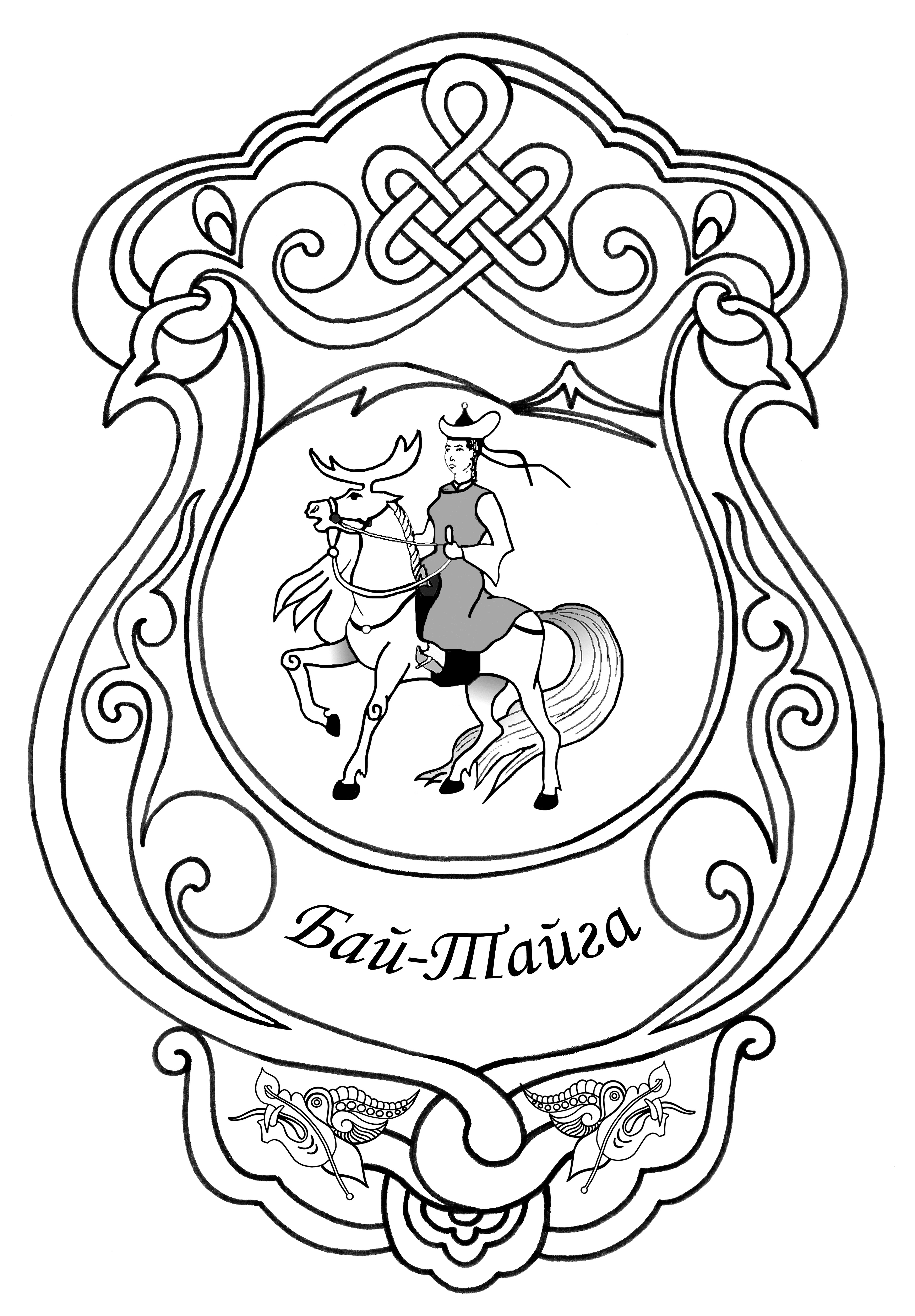 «ТЫВА РЕСПУБЛИКАНЫНБАЙ-ТАЙГА КОЖУУНУ»МУНИЦИПАЛДЫГ РАЙОННУН ХЫНАЛДА-САНАЛГА ПАЛАТАЗЫ